СОГЛАСОВАНО                                                                    УТВЕРЖДЕНОМэр Балаганского района                                                       решением Думы ____________Н. П. Жукова                                                   Балаганского района30 апреля 2015 года                                                                от            . №БАЛАГАНСКИЙ РАЙОНИРКУТСКОЙ ОБЛАСТИМЕСТНЫе НОРМАТИВОВы ГРАДОСТРОИТЕЛЬНОГО ПРОЕКТИРОВАНИЯ МУНИЦИПАЛЬНОГО ОБРАЗОВАНИЯ БаЛАГАНСКИЙ РАЙОН ИРКУТСКОЙ ОБЛАСТИБалаганск 2015 годБАЛАГАНСКИЙ РАЙОНИРКУТСКОЙ ОБЛАСТИМЕСТНЫЕ НОРМАТИВы ГРАДОСТРОИТЕЛЬНОГО ПРОЕКТИРОВАНИЯ МУНИЦИПАЛЬНОГО ОБРАЗОВАНИЯ БалаганскИЙ район ИРКУТСКОЙ ОБЛАСТИТОМ Iосновная часть Расчетные показатели минимально допустимого уровня обеспеченности объектами местного значения населения Балаганского района и расчетные показатели максимально допустимого уровня территориальной доступности таких объектов для населения Балаганского района.Балаганск2015 годСПИСОК ИСПОЛНИТЕЛЕЙПРОЕКТ  МЕСТНЫХ  НОРМАТИВОВ  ГРАДОСТРОИТЕЛЬНОГО  ПРОЕКТИРОВАНИЯ МУНИЦИПАЛЬНОГО ОБРАЗОВАНИЯ БАЛАГАНСКИЙ РАЙОН ИРКУТСКОЙ ОБЛАСТИ ВЫПОЛНЕН В СООТВЕТСТВИИ С ДЕЙСТВУЮЩИМИ НОРМАМИ, ПРАВИЛАМИ И СТАНДАРТАМИ ОглавлениеСПИСОК ИСПОЛНИТЕЛЕЙ .....................................................................................................2ОГЛАВЛЕНИЕ ……………………………………………….…………………..……..………3ВВЕДЕНИЕ………………………………………………….….……………………….……….51. Объекты здравоохранения ......................................................................................................81.1.Расчетные показатели минимально допустимого уровня обеспеченности объектами здравоохранения местного значения населения Балаганского района……………………...81.2.Расчетные показатели максимально допустимого уровня территориальной доступности объектов здравоохранения местного значения для населения Балаганского района...........................................................................................................................................92. Объекты физической культуры и спорта.............................................................................102.1.Расчетные показатели минимально допустимого уровня обеспеченности объектами физической культуры и массового спорта местного значения населения Балаганского района ........................................................................................................................................102.2. Расчетные показатели максимально допустимого уровня территориальной доступности объектов физической культуры и массового спорта местного значения для населения Балаганского района ...............................................................................................103. Объекты культуры и искусства…………………………………………………………….113.1. Расчетные показатели минимально допустимого уровня обеспеченности объектами культуры, досуга, художественного творчества и культуры местного значения населения Балаганского района..................................................................................................................113.2. Расчетные показатели максимально допустимого уровня территориальной доступности объектов культуры, досуга, художественного творчества и культуры местного значения для населения Балаганского района........................................................124. Объекты образования ............................................................................................................134.1. Расчетные показатели минимально допустимого уровня обеспеченности объектами образования местного значения населения Балаганского района…………………………134.2. Расчетные показатели максимально допустимого уровня территориальной доступности объектов образования местного значения для населения Балаганского района...........................................................................................................................................135. Объекты автомобильного транспорта. .................................................................................145.1. Расчетные показатели минимально допустимого уровня обеспеченности автомобильными дорогами местного значения и их территориальной доступности населения Балаганского района.................................................................................................145.2. Расчетные показатели минимально допустимого уровня обеспеченности пунктами технического осмотра автомобилей местного значения и их территориальной доступности для населения Балаганского района. ........................................................................................146. Объекты воздушного транспорта..........................................................................................146.1. Расчетные показатели минимально допустимого уровня обеспеченности вертолетными площадками и максимально допустимого уровня их доступности для населения Балаганского района.................................................................................................147. Объекты водного транспорта ................................................................................................148. Объекты гражданской обороны, необходимые для предупреждения чрезвычайных ситуаций муниципального характера, стихийных бедствий, эпидемий и ликвидации их последствий……………………………………………………………………………………..158.1. Расчетные показатели минимально допустимого уровня обеспеченности объектами гражданской обороны, необходимых для предупреждения чрезвычайных ситуаций различного характера .................................................................................................................158.2.Расчетные показатели максимально допустимого уровня территориальной доступности объектов гражданской обороны, необходимых для предупреждения чрезвычайных ситуаций различного характера …………………………………………….169. Объекты электроснабжения..................................................................................................169.1. Расчетные показатели минимально допустимого уровня обеспеченности объектами электроснабжения населения Балаганского района................................................................189.2. Расчетные показатели максимально допустимого уровня территориальной доступности объектов электроснабжения для населения Балаганского района...................1910. Объекты газоснабжения .......................................................................................................1910.1. Расчетные показатели минимально допустимого уровня обеспеченности объектами газоснабжения населения Балаганского района.......................................................................1910.2. Расчетные показатели максимально допустимого уровня территориальной доступности объектов газоснабжения для населения Балаганского района ………………1911. Объекты культурного наследия местного (муниципального) значения. ....................... 1911.1. Особо охраняемые природные территории местного значения .................................. 2312. Объекты, предназначенные для утилизации и переработки бытовых и промышленных отходов………………………………………………………………………………………….2312.1. Размещение полигонов твердых бытовых отходов .......................................................2413. Зоны размещения скотомогильников .................................................................................2514. Обеспечение доступности жилых объектов и объектов социальной инфраструктуры для инвалидов и маломобильных групп населения ................................................................26Схема 1…………………………………………………………………………………………..28ВведениеМестные нормативы градостроительного  проектирования муниципального образования Балаганский район Иркутской области (далее – местные нормативы градостроительного проектирования Балаганского района) разработаны в целях реализации полномочий органов местного самоуправления в сфере градостроительной деятельности и направлены на установление минимальных расчетных показателей обеспечения благоприятных условий жизнедеятельности человека (в том числе, объектами социального и коммунально-бытового назначения, доступности таких объектов для населения (включая инвалидов), объектами инженерной инфраструктуры, благоустройства территории), а также иных параметров градостроительного развития территории Балаганского района.Основанием для разработки настоящих нормативов послужили:1)Градостроительный кодекс Российской Федерации от 29.12.2004 №190-ФЗ.2)Региональные нормативы градостроительного проектирования Иркутской области, утвержденные постановлением Правительства Иркутской области от 30 декабря 2014 года №712-пп.3)Постановление администрации Балаганского района от 24.11.2014 г. №617 «Об утверждении Порядка подготовки, утверждения местных нормативов градостроительного проектирования Балаганского района».Полномочиям органов местного самоуправления Российской Федерации в области  градостроительной деятельности в соответствии с требованиями статьи 8 Градостроительного кодекса Российской Федерации от 29 декабря 2004 года №190-ФЗ относится утверждение местных нормативов градостроительного  проектирования муниципальных районов. Местные нормативы направлены на конкретизацию и развитие норм действующего федерального и регионального законодательства в сфере градостроительной деятельности, на повышение благоприятных условий жизни населения Балаганского района, на устойчивое развитие Балаганского района с учетом социально-экономических, территориальных, природно-климатических и иных особенностей муниципальных образований и населенных пунктов района, на обеспечение пространственного развития Балаганского района и устойчивого повышения уровня и качества жизни населения Балаганского района. Местные нормативы разработаны на основании статистических и демографических данных с учетом административно-территориального устройства Балаганского района, социально-демографического состава и плотности населения муниципальных образований Балаганского района, природно-климатических особенностей Балаганского района, стратегий, программ и планов социально-экономического развития Балаганского района, предложений органов местного самоуправления и заинтересованных лиц.В местных нормативах градостроительного проектирования Балаганского района использованы следующие термины и определения:Антропогенное воздействие - прямое или опосредованное влияние человеческой деятельности на природную среду, приводящее к точечным, локальным или глобальным ее изменениям.Буферная зона - пограничный участок между территориями (зонами) различного назначения, организация которого призвана смягчать их взаимное отрицательное воздействие.Вахтовый поселок - поселок, рассчитанный на сменное бессемейное проживание трудящихся в период их работы на местах приложения труда. Под термином "вахтовый поселок" принимаются поселки с вахтовым и экспедиционным режимом работы. Вахтовые поселки могут быть стационарными и мобильными (со сроком эксплуатации на одной площадке не более 10 лет), в зависимости от длительности существования производственного объекта.Водоохранная зона - территория, которая примыкает к береговой линии морей, рек, ручьев, озер, водохранилищ и на которых устанавливается специальный режим осуществления хозяйственной и иной деятельности в целях предотвращения загрязнения, засорения, заиления водных объектов и истощения их вод, а также сохранения водных биологических ресурсов.Вредное воздействие на человека - воздействие факторов среды обитания, создающее угрозу жизни или здоровью человека, либо угрозу жизни или здоровью будущих поколений.Градостроительная деятельность - деятельность по развитию территорий, в том числе городов и иных поселений, осуществляемая в виде территориального планирования, градостроительного зонирования, планировки территорий, архитектурно-строительного проектирования, строительства, капитального ремонта, реконструкции объектов капитального строительства.Градостроительная документация по планировке территории - документация, содержащая характеристики и параметры планируемого развития территории, линии градостроительного регулирования.Земельный участок - часть поверхности земли, имеющая фиксированные границы, площадь, месторасположение, правовой статус и другие характеристики, отражаемые в земельном кадастре и документах государственной регистрации.Источники воздействия на среду обитания и здоровье человека - объекты, для которых уровни создаваемого загрязнения за пределами промышленной площадки превышают ПДК и/или ПДУ и/или вклад в загрязнение жилых зон превышает 0,1 ПДК.Красные линии - линии, которые обозначают существующие, планируемые (изменяемые, вновь образуемые) границы территорий общего пользования, границы земельных участков, на которых расположены линии электропередачи, линии связи (в т.ч. линейно-кабельные сооружения), трубопроводы, автомобильные дороги, железнодорожные линии и другие подобные сооружения (линейные объекты). Исторически сложилось, что в населенных пунктах Балаганского района красные линии приравнены к линиям регулирования застройки.Линия регулирования застройки - граница, устанавливаемая при необходимости размещения зданий с отступом от красной линии.Населенный пункт - административно-территориальная единица муниципального образования, имеющая сосредоточенную застройку в пределах установленной границы и служащая постоянным местом проживания населения.Объекты культурного наследия - объекты недвижимого имущества со связанными с ними произведениями живописи, скульптуры, декоративно-прикладного искусства, иными предметами материальной культуры, представляющие ценность с точки зрения истории, археологии, архитектуры, градостроительства, социальной культуры и являющиеся свидетельством эпох и цивилизаций, подлинными источниками информации о зарождении и развитии культуры.Особо охраняемые природные территории (ООПТ) - территории, имеющие особое природоохранное, научное, историко-культурное, эстетическое, рекреационное, оздоровительное значение, в пределах которых устанавливается особый правовой режим охраны.Рекультивация земель - комплекс работ, направленных на восстановление продуктивности и народнохозяйственной ценности нарушенных земель, а также улучшение условий окружающей среды в соответствии с интересами общества.Санитарно-защитная зона (СЗЗ) - территория между границами площадок промпредприятий, сооружений и других производственных и сельскохозяйственных объектов и жилой застройкой, рекреационными зонами, предназначенная для обеспечения требуемых гигиенических норм содержания в приземном слое атмосферы загрязняющих веществ, уменьшения отрицательного влияния предприятий, транспортных коммуникаций, линий электропередач на население.Территориальная зона - зона, для которой в правилах землепользования и застройки определены границы и установлены градостроительные регламенты.Экологический каркас - система зеленых территорий различного вида, формирующая экологически чистое окружение системе градостроительного освоения территории (антропогенному каркасу). Экологический каркас образуется за счет лесных массивов разных категорий, особо охраняемых природных территорий, лесозащитных полос, охранных зон водоемов, защитных зон производственных и инженерных сооружений и т.п.1. Объекты здравоохранения1.1. Расчетные показатели минимально допустимого уровня обеспеченности  объектами здравоохранения местного значения населения Балаганского районаТаблица 1 * - Участковая больница, расположенная в городском или сельском поселении, обслуживает комплекс сельских поселений. С учетом численности возможна сельская участковая больница.Указанный норматив обеспеченности принимать в случае, если он не ниже норм, установленных постановлением Правительства Иркутской области от 25.12.2013 N 613-пп «О Территориальной программе государственных гарантий бесплатного оказания гражданам медицинской помощи в Иркутской области на 2014 год и на плановый период 2015 и 2016 годов». Фельдшерско-акушерский пункт следует размещать в сельских населённых пунктах с численностью населения от 100 человек. Фельдшерско-акушерский пункт может размещаться в составе общей врачебной практики в малых городских населённых пунктах.В соответствии с СанПиН 2.1.3.2630-10 «Санитарно-эпидемиологические требования к организациям, осуществляющим медицинскую деятельность» допускается размещать фельдшерско-акушерские пункты в жилых и общественных зданиях при наличии отдельного входа. Молочные кухни размещаются в городском населенном пункте из расчета 4 порции в сутки на 1 ребенка с учетом демографической ситуации. Раздаточные пункты молочной кухни размещаются из расчета 0,3 м2 общей площади на 1 ребенка.Норматив обеспеченности родильными домами и размеры их земельных участков устанавливаются заданием на проектирование. Норматив обеспеченности женскими консультациями и размеры их земельных участков устанавливаются заданием на проектирование.1.2. Расчетные показатели максимально допустимого уровня территориальной доступности объектов здравоохранения местного значения для населения Балаганского районаТаблица 2* - Выдвижные пункты медицинской помощи следует размещать в сельских населенных пунктах в пределах 30- минутной доступности на специальном автомобиле.2.  Объекты физической культуры и спорта2.1. Расчетные показатели минимально допустимого уровня обеспеченности объектами физической культуры и  массового спорта местного значения населения Балаганского районаТаблица 32.2. Расчетные показатели максимально допустимого уровня территориальной доступности объектов физической культуры и  массового спорта местного значения для населения Балаганского районаТаблица 43. Объекты культуры и искусства.3.1. Расчетные показатели минимально допустимого уровня обеспеченности объектами культуры, досуга, художественного творчества и культуры местного значения населения Балаганского района.Таблица 5* - для населенного пункта до 500 человек – библиотечный пункт (отдел нестационарного обслуживания) поселенческой библиотеки, передвижная библиотека; более 500 чел.- филиал поселенческой библиотеки или общедоступная поселенческая библиотека.** - из расчета на муниципальный район и крупные сельские поселения, в сельском поселении может быть организован музей с филиалами в населенных пунктах с численностью населения до 1 тыс.чел.*** - для сельских населенных пунктов возможно размещение одного клубного учреждения на 500 зрительских мест на муниципальный район.3.2. Расчетные показатели максимально допустимого уровня территориальной доступности объектов культуры, досуга, художественного творчества и культуры местного значения для населения Балаганского района.Таблица 64. Объекты образования4.1. Расчетные значения расчетных показателей минимально допустимого уровня обеспеченности объектами образования местного значения населения Балаганского районаТаблица 7* - возможно размещение малокомплектных учреждений «начальная школа-детский сад», размещение учреждений II и III ступеней обучения в местных, подрайонных и районных центрах межселенного значение с обеспечением транспортной доступности.4.2. Расчетные показатели максимально допустимого уровня территориальной доступности объектов образования местного значения для населения Балаганского районаТаблица 8* - радиус обслуживания обучающихся II-III ступеней не должен превышать 15 км. Транспортному обслуживанию подлежат учащиеся сельских общеобразовательных учреждений, проживающие на расстоянии свыше 1 км от учреждения.5. Объекты автомобильного транспорта. 5.1. Расчетные показатели минимально допустимого уровня обеспеченности автомобильными дорогами местного значения и их территориальной доступности  для населения Балаганского района.Расчетные показатели плотности автомобильных дорог общего пользования определяют минимально допустимый уровень обеспеченности автомобильными дорогами общего пользования местного значения.Расчетные показатели плотности сети автомобильных дорог  общего пользования в муниципальном образовании Балаганский район.Таблица 95.2. Расчетные показатели минимально допустимого уровня обеспеченности пунктами технического осмотра автомобилей местного значения и их территориальной доступности  для населения Балаганского района.Расчетные  показатели  минимально  допустимого  уровня обеспеченности  пунктами  технического  осмотра  автомобилей  населения  Балаганского Таблица 106. Объекты  воздушного транспорта6.1. Расчетные показатели минимально допустимого уровня обеспеченности вертолетными площадками и максимально допустимого уровня их территориальной доступности для населения Балаганского района.Таблица 11Авиационный транспорт предусматривают для обеспечения транспортной связи с отдаленными и труднодоступными районами, для уменьшения пребывания в пути в отдаленные районы.Максимально допустимый уровень территориальной доступности вертолетных площадок не нормируется.7. Объекты водного транспорта.Потребность  в  причалах  определяется  отдельно  для  водоизмещающих  судов транзитных  и  местных  линий,  туристических  линий,  экскурсионно-прогулочных  линий, пригородных и внутригородских линий, скоростных судов всех линий и видов сообщений, судов  обслуживающих  переправы.  При  этом  возможно  совмещение  на  одном  причале обслуживания судов двух или более видов сообщений. Для судов на подводных крыльях, воздушной  подушке,  а  также  туристских  и  водоизмещающих  экскурсионных  судов рекомендуется предусматривать отдельные причалы. Размер участка при одноярусном стеллажном хранении судов следует принимать (на одно место), м2 : для прогулочного флота – 27, спортивного – 75.  Примечание.  Указанные  требования  не  распространяются  на  лодочные  станции  и другие сооружения водного спорта, обслуживающие зоны массового отдыха населения.Расчетные  показатели  минимального  допустимого  уровня  обеспеченности объектами водного транспорта и их территориальной доступности не нормируется.8. Объекты гражданской обороны, необходимые для предупреждения чрезвычайных ситуаций различного характера, стихийных бедствий, эпидемий и ликвидации их последствий.8.1. Расчетные показатели минимально допустимого уровня обеспеченности объектами гражданской обороны, необходимых для предупреждения чрезвычайных ситуаций различного характераТаблица 128.2. Расчетные показатели максимально допустимого уровня территориальной доступности объектов гражданской обороны, необходимых для предупреждения чрезвычайных ситуаций различного характера                                                                                                                                        Таблица 139. Объекты электроснабженияЭлектроснабжение городского и сельских поселений следует предусматривать от районной  энергетической  системы.  В  случае  невозможности  или  нецелесообразности присоединения  к  районной  энергосистеме  электроснабжение  предусматривается  от электростанций.  Электроснабжение городского поселения, как правило, должно осуществляться не менее чем от двух независимых источников электроэнергии.  Схему  электроснабжения  городского  и  сельских  поселений  следует  выбирать  в зависимости  от  конкретных  условий:  географического  положения  и  конфигурации селитебной  территории  города,  плотности  электрических  нагрузок  и  темпов  их  роста, количества и характеристик источников питания, исторически сложившейся существующей схемы  сети  и  других  факторов.  Выбор  следует  производить  по  результатам  технико- экономического  сопоставления  вариантов.  Проектирование  схемы  электрических  сетей города должно выполняться с выявлением очередности развития на срок не менее 10 лет с учетом перспективы 25-30 лет. При  разработке  системы  электроснабжения  мощности  источников  и  расход электроэнергии следует определять: - для промышленных и сельскохозяйственных предприятий – по заявкам действующих предприятий, проектам новых, реконструируемых или аналогичных предприятий, а также по укрупненным показателям с учетом местных особенностей;  - для хозяйственно-бытовых и коммунальных нужд – в соответствии с техническими регламентами,  а  до  их  принятия  –  в  соответствии  с  РД  34.20.185-94  c  изм.  1999 года «Инструкция по проектированию городских электрических сетей». На  территории  населенного  пункта  трансформаторные  подстанции  и распределительные устройства проектируются открытого и закрытого типа в соответствии с градостроительными требованиями ПУЭ и «Положения о технической политике ОАО «ФСК ЕЭС» от 2.06.2006. Проектирование электрических сетей должно быть комплексным, с учетом всех потребителей и выполняться в увязке сетей 35-110 кВ и выше с сетями 6-10 кВ. При этом необходимо  предусматривать  совместное  использование  отдельных  элементов  системы электроснабжения для питания различных потребителей, независимо от их ведомственной принадлежности. На  территории  населенного  пункта  трансформаторные  подстанции  (ПС)  и распределительные  устройства  (РУ)  проектируются  открытого  и  закрытого  типа  в соответствии  с  "Положением  ОАО  "Россети"  о  единой  технической  политике  в	  электросетевом комплексе.  М., 2013, и ПУЭ - 7-е изд." Напряжение  электрических  сетей  населенных  пунктов  выбирается  с  учетом концепции их развития в пределах расчетного срока и системы напряжений в энергосистеме: 35-110-220-500 кВ или 35-110-330-750 кВ. Напряжение  системы  электроснабжения  должно  выбираться  с  учетом  наименьшего количества  ступеней  трансформации  энергии.  На  ближайший  период  развития  наиболее целесообразной является система напряжений 35-110/10 кВ. В качестве основных линий в сетях 35 - 220 кВ следует проектировать воздушные взаимно  резервируемые  линии  электропередачи  35  -  220  кВ  с  автоматическим  вводом резервного питания от разных подстанций или разных шин одной подстанции имеющей двухстороннее независимое питание. При  проектировании  и  строительстве  новых  линий  электропередачи  должны предусматриваться меры по предотвращению и сокращению риска гибели птиц в случае соприкосновения с токонесущими проводами на участках их прикрепления к конструкциям опор, а также при столкновении с проводами во время пролета. В новых районах застройки напряжение распределительных сетей выше 1кВ должно приниматься не ниже 10 кВ независимо от напряжения сети в существующей части города.  Существующие сети 6 кВ при темпах ежегодного роста нагрузок равного 5% и более в течение 10-15 расчетных лет рекомендуется переводить на напряжение 10 кВ в ближайшие 5-10 лет. (РД 34.20.185-94 (раздел 3)). Понизительные подстанции с трансформаторами мощностью 16 тыс. кВА и выше, распределительные  устройства  и  пункты  перехода  воздушных  линий  в  кабельные, размещаемые  на  территории  жилой  застройки,  следует  проектировать  закрытого  типа. Закрытые подстанции могут размещаться в отдельно стоящих зданиях, быть встроенными и пристроенными. В общественных зданиях разрешается проектирование встроенных и пристроенных трансформаторных подстанций, в том числе комплектных трансформаторных подстанций, при  условии  соблюдения  требований  ПУЭ,  соответствующих  санитарных  и противопожарных норм, требований СП 31-110-2003. Для прохождения линий электропередачи в заданных направлениях выделяются специальные коммуникационные коридоры, которые учитывают интересы прокладки других инженерных коммуникаций с целью исключения или минимизации участков их взаимных пересечений.  Проектирование систем электроснабжения промышленных предприятий к общим сетям  энергосистем  производится  в  соответствии  с  требованиями  НТП  ЭПП-94 «Проектирование электроснабжения промышленных предприятий. Нормы технологического проектирования». Воздушные линии электропередачи напряжением 110 кВ и выше рекомендуется размещать только за пределами жилых и общественно-деловых зон.  Транзитные линии электропередачи напряжением до 220 кВ и выше не допускается размещать в пределах границ поселений, за исключением резервных территорий. Ширина коридора высоковольтных линий и допускаемый режим его использования, в том числе для получения  сельскохозяйственной  продукции,  определяются  санитарными  правилами  и нормами.   Прокладку электрических сетей 110 кВ и выше к понизительным электроподстанциям глубокого ввода в пределах жилых и общественно-деловых, а также курортных зон следует предусматривать кабельными линиями.  При реконструкции городов следует предусматривать вынос за пределы жилых и общественно-деловых зон существующих воздушных линий электропередачи напряжением 35-110кВ и выше или замену воздушных линий кабельными.  Во всех территориальных зонах городского и других поселений при застройке зданиями в 4 этажа и выше электрические сети напряжением до 20 кВ включительно (на территории курортных зон сети всех напряжений) следует предусматривать кабельными линиями.  В  целях  защиты  населения  от  воздействия  электрического  поля,  создаваемого воздушными линиями электропередачи, устанавливаются санитарные разрывы – территория вдоль  трассы  высоковольтной  линии,  в  которой  напряженность  электрического  поля превышает 1 кВ/м.  Для  воздушных  линий  электропередачи  устанавливаются  охранные  зоны  согласно Постановлению Правительства Российской Федерации от 24 февраля 2009г. №160. Проектирование новых подстанций открытого типа в зонах массового жилищного строительства и в существующих жилых зонах запрещается. На  существующих  подстанциях  открытого  типа  следует  осуществлять шумозащитные мероприятия, обеспечивающие снижение уровня шума в жилых и культурно- бытовых  зданиях  до  нормативного,  и  мероприятия  по  защите  населения  от электромагнитного влияния. Для  электроподстанций  размер  санитарно-защитной  зоны  устанавливается  в зависимости от типа (открытые, закрытые), мощности на основании расчетов физического воздействия на атмосферный воздух, а также результатов натурных измерений. При размещении отдельно стоящих распределительных пунктов и трансформаторных подстанций напряжением 6-20 кВ при числе трансформаторов не более двух мощностью каждого до 1000 кВА и выполнении мер по шумозащите, расстояние от них до окон жилых и общественных  зданий  следует  принимать  не  менее  10  м,  а  до  зданий  лечебно- профилактических учреждений – не менее 25 м.  При  проектировании  электроснабжения  городского  и  сельских  поселений необходимо  учитывать  требования  к  обеспечению  его  надежности  в  соответствии  с категорией электроприемников проектируемых объектов.  Перечень  основных  электроприемников  потребителей  городского     и сельских поселений  с  их  категорированием  по  надежности  электроснабжения  определяется  в соответствии с требованиями РД 34.20.185-94 c изм. 1999 года. При  проектировании  нового  строительства,  расширения,  реконструкции  и технического перевооружения сетевых объектов необходимо: 1) обеспечить  сетевое  резервирование  в  качестве  схемного  решения  повышения надежности электроснабжения; 2) обеспечить сетевым резервированием должны все подстанции напряжением 35 - 220 кВ; 3) сформировать  систему  электроснабжения  потребителей  из  условия  однократного сетевого резервирования; 4) для  особой  группы  электроприемников  необходимо  предусмотреть  резервный (автономный) источник питания, который устанавливает потребитель. 9.1. 	Расчетные показатели минимально допустимого уровня обеспеченности объектами электроснабжения населения Балаганского районаТаблица 14 Примечания: 1. Укрупненные  показатели  электропотребления  приводятся  для  больших  городов.  Их  следует принимать с коэффициентами для групп городов: малых  0,8          2. Приведенные  укрупненные  показатели  предусматривают  электропотребление  жилыми  и общественными  зданиями,  предприятиями  коммунально-бытового  обслуживания,  наружным освещением, системами водоснабжения, канализации и теплоснабжения. 3. (*) Для определения в целях градостроительного проектирования минимально допустимого уровня обеспеченности объектами,  следует  использовать норму минимальной  обеспеченности населения (территории) соответствующим ресурсом и характеристики планируемых к размещению объектов. 4. (**) Нормы  электропотребления и использования максимума  электрической  нагрузки следует использовать  в  целях  градостроительного  проектирования  в  качестве  укрупнённых  показателей электропотребления. 5.  (***)  Расчёт  электрических  нагрузок  для  разных  типов  застройки  следует  производить  в соответствии с нормами РД 34.20.185-94. 9.2. Расчетные показатели максимально допустимого уровня территориальной доступности объектами электроснабжения для населения Балаганского районаМаксимально допустимый уровень территориальной доступности объектов электроснабжения не нормируется.10. Объекты газоснабженияРешения по проектированию и перспективному развитию сетей газораспределения и газопотребления должны осуществляться в соответствии со схемами газоснабжения, разработанными в составе федеральной, межрегиональных и региональных программ газификации  в  целях  обеспечения  предусматриваемого  этими  программами  уровня газификации жилищно-коммунального хозяйства, промышленных и иных организаций. Годовые  расходы  газа  на  нужды  предприятий  торговли,  бытового  обслуживания непроизводственного характера и т. п. допускается принимать в размере до 5 % суммарного расхода теплоты на жилые дома. Годовые расходы газа на нужды промышленных и сельскохозяйственных предприятий следует определять по объектам аналогам или на основе технологических норм расхода топлива (теплоты). Годовые и расчетные часовые расходы теплоты на нужды отопления, вентиляции и горячего водоснабжения определяют в соответствии с указаниями СП 30.13330.2012, СП 60.13330.2012 и СП 124.13330.2012. Не  допускается  прокладка  магистральных  трубопроводов  по  территориям населенных  пунктов,  промышленных  и  сельскохозяйственных  предприятий,  аэродромов, пристаней  и  других  аналогичных объектов. 10.1. Расчетные показатели минимально допустимого уровня обеспеченности объектами газоснабжения для населения Балаганского районаУкрупненные показатели уровня потребления газа представлены в Таблице 15                                                                                                                                                                                    Таблица 1510.2. Расчетные показатели максимально допустимого уровня территориальной доступности объектов газоснабжения для населения Балаганского районаМаксимально допустимый уровень территориальной доступности объектов газоснабжения не нормируется.11. Объекты  культурного  наследия  местного (муниципального) значенияИсторико-культурное значение городского и сельских поселений  определяется наличием  на  их  территории  объектов  культурного  наследия местного (муниципального) значения. Объекты  историко-культурного  наследия Балаганского района. (Схема 1 настоящих нормативов). На территориях городского и сельских  поселений в составе функциональных зон выделяются  земли  историко-культурного  назначения,  к  которым  относятся  земельные участки  в  границах  территорий  объектов  культурного  наследия  (памятников,  ансамблей, достопримечательных мест). Земельные  участки  в  границах  территорий  объектов  культурного  наследия, состоящих  в «Списке вновь выявленных объектов, представляющих историческую, научную, художественную или иную культурную ценность»,а  также  в  границах  территорий выявленных  объектов  культурного  наследия  относятся  к  землям  историко-культурного назначения, правовой режим которых регулируется действующим законодательством. Территория объекта культурного наследия - особо охраняемый земельный участок, исторически и функционально связанный с недвижимым памятником и являющийся его неотъемлемой частью, с учетом современной градостроительной ситуации. Территории  объектов  культурного  наследия,  исторического  поселения отображаются  в  документах  территориального  планирования.  Границы  территорий  объектов  культурного  наследия  -  планировочные  рубежи владения,  определенные  и  утвержденные  в  установленном  порядке  с  учетом  границ исторической территории памятника и современной градостроительной ситуации. Одна из целей установления границ территории объектов культурного наследия является обеспечение условий регулирования градостроительной деятельности, в том числе при разработке документации градостроительного зонирования и документации по планировке территории. В  целях  обеспечения  сохранности  объекта  культурного  наследия  в  его исторической  среде  на  сопряженной  с  ним  территории  устанавливаются  зоны  охраны объекта культурного наследия. Границы  зон  охраны  объекта  культурного  наследия  (за  исключением  границ  зон охраны  особо ценных  объектов  культурного  наследия  народов  Российской  Федерации  и объектов  культурного  наследия,  включенных  в  Список  всемирного  наследия),  режимы использования  земель  и  градостроительные  регламенты  в  границах  данных  зон утверждаются на основании проекта зон охраны объекта культурного наследия  в  отношении  объектов культурного наследия местного (муниципального) значения - в порядке, установленном законом Иркутской области от 23.07.2008 N 57-оз «Об объектах культурного наследия (памятниках истории и культуры) народов Российской Федерации в Иркутской области». Проекты  зон  охраны  объектов  культурного  наследия  разрабатываются  в соответствии с Положением о зонах охраны объектов культурного наследия (памятников истории  и  культуры)  народов  Российской  Федерации,  утвержденным  постановлением Правительства  Российской  Федерации  от  26  апреля  2008  года  N  315  «Об  утверждении Положения  о  зонах  охраны  объектов  культурного  наследия  (памятников  истории  и культуры) народов Российской Федерации». Проект зон охраны объекта культурного наследия представляет собой документацию в текстовой форме и в виде карт (схем), содержащую описание границ проектируемых зон и границ  территорий  объектов  культурного  наследия,  расположенных  в  указанных  зонах, проекты  режимов  использования  земель  и  градостроительных  регламентов  в  границах данных зон. Границами  зон  охраны  объекта  культурного  наследия  являются  линии, обозначающие  территорию,  за  пределами  которой  осуществление  градостроительной, хозяйственной  и  иной  деятельности  не  оказывает  прямое  или  косвенное  негативное воздействие  на  сохранность  данного  объекта  культурного  наследия  в  его  исторической среде. Проект зон охраны объекта культурного наследия подлежит в установленном порядке государственной  историко-культурной  экспертизе  в  целях  определения  его  соответствия требованиям государственной охраны объектов культурного наследия. Положительное  заключение  государственной  историко-культурной  экспертизы является основанием для утверждения границ зон охраны объекта культурного наследия, режимов использования земель и градостроительных регламентов в границах данных зон.Сведения  о  наличии  зон  охраны  объекта  культурного  наследия  вносятся  в установленном порядке в единый государственный реестр объектов культурного наследия (памятников  истории  и  культуры)  народов  Российской  Федерации  и  в  установленном порядке  представляются  в  орган,  осуществляющий  деятельность  по  ведению государственного кадастра недвижимости. Отображение  границ  зон  охраны  объектов  культурного  наследия  в  составе графических  материалов  документов  территориального  планирования,  документации градостроительного зонирования, документации по планировке территории возможна только на  основе  утвержденных  уполномоченными  органами  проектов  зон  охраны  объектов культурного наследия. Проекты  генеральных  планов,  подготовленные  применительно  к  территориям исторических  поселений  федерального  значения  и  территориям  исторических  поселений регионального значения, подлежат согласованию соответственно с федеральным органом охраны  объектов  культурного  наследия,  органом  исполнительной  власти  субъекта Российской Федерации, уполномоченным в области охраны объектов культурного наследия, в соответствии  с  Градостроительным  кодексом  Российской  Федерации  в  порядке, установленном  уполномоченным  Правительством  Российской  Федерации  федеральным органом исполнительной власти. Проекты правил землепользования и застройки, подготовленные применительно к территориям  исторических  поселений  федерального  значения,  подлежат  согласованию  с федеральным органом охраны объектов культурного наследия в установленном им порядке. Проекты  правил  землепользования  и  застройки,  подготовленные  применительно  к территориям исторических поселений регионального значения, подлежат согласованию с органом  исполнительной  власти  субъекта  Российской  Федерации,  уполномоченным  в области  охраны  объектов  культурного  наследия,  в  порядке,  установленном  законом Иркутской области. Предметом  согласования  проектов  генеральных  планов,  проектов  правил землепользования и застройки, подготовленных применительно к территориям исторических поселений федерального значения и территориям исторических поселений регионального значения,  является  соответствие  указанных  проектов  утвержденному  предмету  охраны исторического поселения. Проектирование  и  проведение  землеустроительных,  земляных,  строительных, мелиоративных,  хозяйственных  и  иных  работ  на  территории  памятника  или  ансамбля запрещаются, за исключением работ по сохранению данного памятника или ансамбля и (или) их территорий, а также хозяйственной деятельности, не нарушающей целостности памятника или ансамбля и не создающей угрозы их повреждения, разрушения или уничтожения. Проектирование  и  проведение  землеустроительных,  земляных,  строительных, мелиоративных, хозяйственных и иных работ осуществляются при отсутствии на данной территории объектов культурного наследия, включенных в реестр, выявленных объектов культурного наследия либо при обеспечении заказчиком работ требований к сохранности расположенных  на  данной  территории  объектов  культурного  наследия,  предъявляемых Федеральным  законом  от  25.06.2002  N  73-ФЗ  «Об  объектах  культурного  наследия (памятниках истории и культуры) народов Российской Федерации». В  случае  обнаружения  на  территории,  подлежащей  хозяйственному  освоению, объектов, обладающих признаками объекта культурного наследия, в проекты проведения землеустроительных, земляных, строительных, мелиоративных, хозяйственных и иных работ должны  быть  внесены  разделы  об  обеспечении  сохранности  обнаруженных  объектов  до включения  данных  объектов  в  реестр,  а  действие  положений  землеустроительной, градостроительной и проектной документации, градостроительных регламентов на данной территории приостанавливается до внесения соответствующих изменений. В  случае  расположения  на  территории,  подлежащей  хозяйственному  освоению, объектов культурного наследия, включенных в реестр, и выявленных объектов культурного наследия землеустроительные, земляные, строительные, мелиоративные, хозяйственные и иные  работы  на  территориях,  непосредственно  связанных  с  земельными  участками  в границах территории указанных объектов, проводятся при наличии в проектах проведения таких работ разделов об обеспечении сохранности данных объектов культурного наследия или выявленных объектов культурного наследия, получивших положительные заключения экспертизы проектной документации. При планировке и застройке городского и сельских поселений следует соблюдать требования законодательства по охране объектов культурного наследия (памятников истории  культуры), предусматривать решения, обеспечивающие их сохранение, использование их градостроительного потенциала.  При  планировке  и  застройке  городского  и  сельских  поселений  не  должны предусматривать снос, перемещение или другие изменения объектов культурного наследия. В  исключительных  случаях  предложения  по  изменению  состояния  памятников  следует представлять в соответствии с действующим законодательством. Территория  памятника  истории  и  культуры  подлежит  охране  и  использованию вместе с  самим памятником как единый комплекс. На территории памятника запрещена строительная и хозяйственная деятельность, кроме реставрации, регенерации и мероприятий для  обеспечения  физической  сохранности  памятника  и  условий  его  восприятия.  Режим содержания  территории  памятника  допускает  использование  методов  компенсационного строительства в целях восстановления композиционной целостности памятников. Охрану  ценной  исторической  среды  районов  сложившейся  застройки  следует обеспечивать  методами  комплексной  реконструкции,  предусматривая  и  проводя одновременно  работы  по  реставрации  зданий,  имеющих  архитектурную  и  культурную ценность, по реконструкции, модернизации и капитальному строительству существующих зданий, выборочному новому строительству, не нарушающему характер среды, развитию систем инженерного оборудования и благоустройству территории. В  комплексных  проектах  реконструкции  необходимо  предусматривать мероприятия  по  сохранению  ценной  исторической  и  природной  среды,  не  допуская изменения или искажения условий восприятия ландшафта поселений, ценных панорам, а также отдельных объектов культурного наследия и природных ландшафтов. При реконструкции  жилой  и  общественной  застройки  с  надстройкой  этажей, включая мансардные этажи, их размеры и конфигурацию необходимо определять с учетом нормативной  продолжительности  инсоляции  и  освещенности  в  соответствии  с  СП 42.13330.2011  Градостроительство.  Планировка  и  застройка  городских  и  сельских поселений. Актуализированная редакция СНиП 2.07.01-89*. В исторических зонах надстройка мансардных этажей допускается при соблюдении общего  стилевого  единства  исторической  среды,  сохранении  исторически  сложившегося визуально-ландшафтного восприятия памятников истории и культуры. В  целях  сохранения  традиционной  пространственной  организации  застройки, представляющей  историко-культурную  ценность,  уделить  особое  внимание  сохранению следующих градостроительных характеристик: - высотность: средняя этажность застройки в квартале, характер уличного фронта; - соотношение открытых и застроенных пространств в квартале: процент застроенности территории, плотность застройки; - максимальные габариты зданий в квартале: высота (в этажах), длина (в метрах);   - линия  застройки  квартала:  процент  интервалов  между  домами,  характер архитектурного оформления интервала, ориентация уличных фасадов зданий относительно линии застройки; - внутриквартальная  планировка:  устойчивая  форма  участков  (дворов),  наибольший размер стороны участка (двора). Расстояния от памятников истории и культуры до транспортных и инженерных коммуникаций следует принимать не менее, м: до проезжих частей магистралей скоростного и непрерывного движения:в условиях сложного рельефа                                                                                   100на плоском рельефе                                                                                                    50до сетей водопровод, канализации и теплоснабжения (кроме разводящих)        15до других подземных инженерных сетей                                                                  5В условиях реконструкции указанные расстояния до инженерных сетей допускается сокращать, но принимать не менее, мдо водонесущих сетей - 5;до неводонесущих - 2.Таблица 1611.1. Особо охраняемые природные территории местного значенияТаблица 1712. Объекты, предназначенные для утилизации и переработки бытовых и промышленных отходовОбъекты для утилизации отходов производства предназначены для длительного их хранения  и  захоронения  при  условии  обеспечения  санитарно-эпидемиологической безопасности населения на весь период их эксплуатации и после закрытия. Объекты  размещения  отходов  производства  проектируются  в  соответствии  с требованиями СанПиН 2.1.7.1322-03, СНиП 2.01.28-85. Объекты для утилизации отходов производства следует размещать за пределами жилой  зоны  и  на  обособленных  территориях  с  обеспечением  нормативных  санитарно- защитных зон. Размещение объектов для утилизации отходов производства не допускается: - в зонах санитарной охраны источников питьевого водоснабжения в соответствии с требованиями СанПиН 2.1.4.1110-02; - в зонах охраны лечебно-оздоровительных местностей; - в  зонах  массового  загородного  отдыха  населения  и  на  территории  лечебно-оздоровительных учреждений; - в рекреационных зонах; - в местах выклинивания водоносных горизонтов; - на заболачиваемых и подтопляемых территориях. - в границах установленных водоохранных зон водоемов и водотоков. Полигоны  по  обезвреживанию  и  захоронению  токсичных  промышленных  отходов также не допускается размещать: - на площадях залегания полезных ископаемых без разрешения федерального органа управления государственным фондом недр или его территориальных органов; - в зонах активного карста; - в зонах оползней; - в зоне питания подземных источников питьевой воды; - на территориях пригородных и рекреационных зон; - на землях, занятых или предназначенных под занятие лесами, лесопарками и другими зелеными насаждениями, выполняющими защитные и санитарно-гигиенические функции и являющимися местом отдыха населения; - на участках, загрязненных органическими и радиоактивными отходами, до истечения сроков, установленных органами службы Роспотребнадзора. Полигоны по обезвреживанию и захоронению токсичных промышленных отходов следует проектировать: - с подветренной стороны (для ветров преобладающего направления) по отношению к территории населенных пунктов; - на  площадках,  на  которых  возможно  осуществление  мероприятий  и  инженерных решений, исключающих загрязнение окружающей среды; -  ниже мест водозаборов питьевой воды, рыбоводных хозяйств; - на  землях  несельскохозяйственного  назначения  или  непригодных  для  сельского хозяйства либо на сельскохозяйственных землях худшего качества; - в  соответствии  с  гидрогеологическими  условиями  на  участках  со  слабо-фильтрующими грунтами (глиной, суглинками, сланцами), с залеганием грунтовых вод при их наибольшем подъеме, с учетом подъема воды при эксплуатации полигона не менее 2 м от нижнего уровня захороняемых отходов. Участок для размещения полигона должен располагаться на территориях с уровнем залегания  подземных  вод  на  глубине  более  20  м  с  коэффициентом  фильтрации подстилающих  пород  не  более  10(-6)  см/с;  на  расстоянии  не  менее  2  м  от  земель сельскохозяйственного назначения, используемых для выращивания технических культур, не  используемых  для  производства  продуктов  питания.  При  неблагоприятных  гидрогеологических  условиях  на  выбранной  площадке  необходимо  предусматривать инженерные мероприятия, обеспечивающие требуемое снижение уровня грунтовых вод. Устройство  полигонов  на  просадочных  грунтах  допускается  при  условии  полного устранения просадочных свойств грунтов. Размер  участка  объекта  определяется  производительностью,  видом  и  классом опасности отходов, технологией переработки, расчетным сроком эксплуатации на 20-25 лет с последующей возможностью использования отходов.Объекты  размещения  отходов  производства  должны  быть  обеспечены централизованными  сетями  водоснабжения,  канализации,  очистными  сооружениями (локальными), в том числе для очистки поверхностного стока и дренажных вод. 12.1. Размещение полигонов твердых бытовых отходовПолигоны  твердых  бытовых  отходов  (ТБО)  являются  специальными сооружениями,  предназначенными  для  изоляции  и  обезвреживания  ТБО,  и  должны гарантировать санитарно-эпидемиологическую безопасность населения.Полигоны  ТБО  проектируются  в  соответствии  с  требованиями  Федерального закона  от  24.06.1998  №  89-ФЗ  «Об  отходах  производства  и  потребления»,  СанПиН 2.1.7.1322-03,  СП  2.1.7.1038-01,  «Инструкции  по  проектированию,  эксплуатации  и рекультивации полигонов для твердых бытовых отходов», утвержденной Минстроем России от 05.11.1996. Полигоны ТБО размещаются за пределами населенных пунктов, на обособленных территориях с обеспечением нормативных санитарно-защитных зон. Размер санитарно-защитной зоны полигона составляет 500 м. Размер санитарно- защитной зоны должен быть уточнен расчетом рассеивания в атмосфере вредных выбросов с последующим  проведением  натурных  исследований  и  измерений.  Границы  зоны устанавливаются по изолинии 1 ПДК, если она выходит из пределов нормативной зоны. При  выборе  участка  для  устройства  полигона  ТБО  следует  учитывать климатогеографические  и  почвенные  особенности,  геологические  и  гидрологические условия местности. Полигоны ТБО размещаются на участках, где выявлены глины или тяжелые суглинки,а грунтовые воды находятся на глубине более 2 м.Полигон  для  твердых  бытовых  отходов  размещается  на  ровной  территории, исключающей возможность смыва атмосферными осадками части отходов и загрязнения ими  прилегающих  земельных  площадей  и  открытых  водоемов,  вблизи  расположенных населенных  пунктов.  Допускается  отвод  земельного  участка  под  полигоны  ТБО  на территории оврагов, начиная с его верховьев, что позволяет обеспечить сбор и удаление поверхностных вод путем устройства перехватывающих нагорных каналов для отвода этих вод в открытые водоемы. Не допускается размещение полигонов: - в зонах санитарной охраны источников питьевого водоснабжения в соответствии с требованиями СанПиН 2.1.4.1110-02; - в зонах охраны лечебно-оздоровительных местностей;- в местах выхода на поверхность трещиноватых пород;- в местах выклинивания водоносных горизонтов;-в местах массового отдыха населения и размещения оздоровительных учреждений.Не используются под полигоны болота глубиной более 1 м и участки с выходами грунтовых вод в виде ключей.  При  отводе  земельного  участка  определяется  срок  эксплуатации  полигона  и мероприятия  по  возвращению  отведенной  территории  в  состояние  пригодное  для хозяйственного использования (рекультивация). Проектирование объектов по переработке (утилизации) ТБО следует осуществлять в соответствии с требованиями СанПиН 2.1.7.1322-03, СП 2.1.7.1038-01, СанПиН 4607-88, а также настоящего раздела. Ориентировочное количество бытовых отходов определяется по расчету. Нормы накопления бытовых отходовТаблице 18Размеры земельных участков и санитарно-защитных зон предприятий и сооружений по обслуживанию, транспортировке и переработке бытовых отходов следует принимать по таблице 19Таблице 1913. Зоны размещения скотомогильниковСкотомогильники  (биотермические  ямы)  проектируются  в  соответствии  с требованиями  «Ветеринарно-санитарных  правил  сбора,  утилизации  и  уничтожения биологических  отходов»,  утвержденных  Главным  государственным  ветеринарным инспектором Российской Федерации 04.12.1995 № 13-7-2/469. Скотомогильники  (биотермические  ямы)  предназначены  для  обеззараживания, уничтожения сжиганием или захоронения биологических отходов. Выбор  и  отвод  земельного  участка  для  строительства  скотомогильника  или отдельно  стоящей  биотермической  ямы  проводят  органы  местного  самоуправления  по представлению органов санитарно-эпидемиологического надзора. Скотомогильники  (биотермические  ямы)  размещают  на  сухом  возвышенном участке земли площадью не менее 600 м2 . Уровень стояния грунтовых вод должен быть не менее 2 м от поверхности земли. Размер  санитарно-защитной  зоны  следует  принимать  в  соответствии  с требованиями  СанПиН 2.2.1/2.1.1.1200-03, при этом ориентировочный размер санитарно- защитной зоны составляет, м:  - скотомогильники с захоронением в ямах – 1000 м; - скотомогильники с биологическими камерами – 500 м.Минимальные расстояния от скотомогильников до скотопрогонов и пастбищ следует принимать 200 м, до автомобильных дорог в зависимости от их категории – 50-300 м. Размещение  скотомогильников  (биотермических  ям)  на  территории  особо охраняемых  территорий  (в  том  числе  особо  охраняемых  природных  территориях, водоохранных, пригородных зонах, зонах охраны источников водоснабжения) категорически запрещается. 14. Обеспечение доступности жилых объектов и объектов социальной инфраструктуры для инвалидов и маломобильных групп населенияПри проектировании следует соблюдать требования ВСН 62-91* «Проектирование среды  жизнедеятельности  с  учетом  потребностей  инвалидов  и  маломобильных  групп населения»,  СНиП  2.07.01-89*,  СНиП  2.08.01-89,  СНиП  2.08.02-89*,  СП  59.13330.2012 (Актуализированная  редакция  СНиП  35-01-2001  «Доступность  зданий  и  сооружений  для маломобильных групп населения»), СП 31-102-99 «Требования доступности общественных зданий  и  сооружений  для  инвалидов  и  других  маломобильных  посетителей»    при соблюдении РДС 35-201-99 «Порядок реализации требований доступности для инвалидов к объектам». При планировке и застройке городского и сельских поселений необходимо обеспечивать доступность объектов социальной инфраструктуры для инвалидов маломобильных групп населения.В случаях, когда при реконструкции застройки, строительстве и реконструкции зданий и сооружений,  а  также исторических и культурных памятников не могут быть выполнены  в  полном  объеме  требования  нормативов  в  части  доступности  объектов социальной  инфраструктуры  для  инвалидов,  по  согласованию  с  местным  органом социальной  защиты  населения  с  учетом  мнения  заинтересованных  общественных организаций  и  общественных  объединений  инвалидов  для  выработки  рекомендаций  по созданию условий доступности объектов инвалидов. К  объектам,  подлежащим  оснащению  специальными  приспособлениями  и оборудованием  для  свободного  передвижения  и  доступа  инвалидов  и  маломобильных граждан, относятся:             - жилые здания;       - административные  здания  и  сооружения  (включая  судебно-правовые учреждения, правоохранительные и налоговые органы);       - объекты культуры и культурно-зрелищные сооружения (театры, библиотеки, музеи и т. д.);       - объекты и учреждения образования, здравоохранения и социальной защиты населения;       - объекты  торговли,  общественного  питания  и  бытового  обслуживания населения, финансово-банковские учреждения;      -  гостиницы, иные места временного проживания;      - физкультурно-оздоровительные здания  и  сооружения находящиеся на их территории объекты и сооружения оздоровительного и рекреационного назначения, аллеи и пешеходные дорожки;      - санитарно-гигиенические помещения;      - объекты и сооружения транспортного обслуживания населения, связи и информации: автовокзалы,  другие  объекты  автомобильного, водного и воздушного       транспорта, обслуживающие население;       - станции и остановки всех видов городского и пригородного транспорта;       - почтово-телеграфные;       - производственные  объекты,  объекты  малого  бизнеса  и  другие  места  приложения труда;      - прилегающие к вышеперечисленным зданиям и сооружениям территории и площади. Жилые  районы  населенных  мест  и  их  улично-дорожная  сеть  должны проектироваться  с  учетом  прокладки  пешеходных  маршрутов  для  инвалидов  и маломобильных групп населения с  устройством доступных им подходов к площадкам и местам посадки в общественный транспорт. В районах нового строительства следует обеспечивать расположение жилых зданий квартирами  для  инвалидов  на  креслах-колясках  в  радиусе  обслуживания  предприятий торговли товарами повседневного спроса и комплексных приемных пунктов предприятий бытового обслуживания не более 300 м. Территориальные центры социального обслуживания следует проектировать двух основных типов: надомного обслуживания  и дневного пребывания, которые допускается объединять в одном здании в качестве отделений единого центра, а также включать в состав домов-интернатов для инвалидов и престарелых. При  проектировании  участка  здания  или  комплекса  следует  соблюдать непрерывность пешеходных и транспортных путей, обеспечивающих доступ инвалидов и маломобильных лиц в здания. Эти пути должны стыковаться с внешними по отношению к участку коммуникациями и остановками городского транспорта. Транспортные проезды и пешеходные дороги на пути ко всем объектам социальной инфраструктуры,  посещаемым  инвалидами,  допускается  совмещать  при  соблюдении требований к параметрам путей движения. 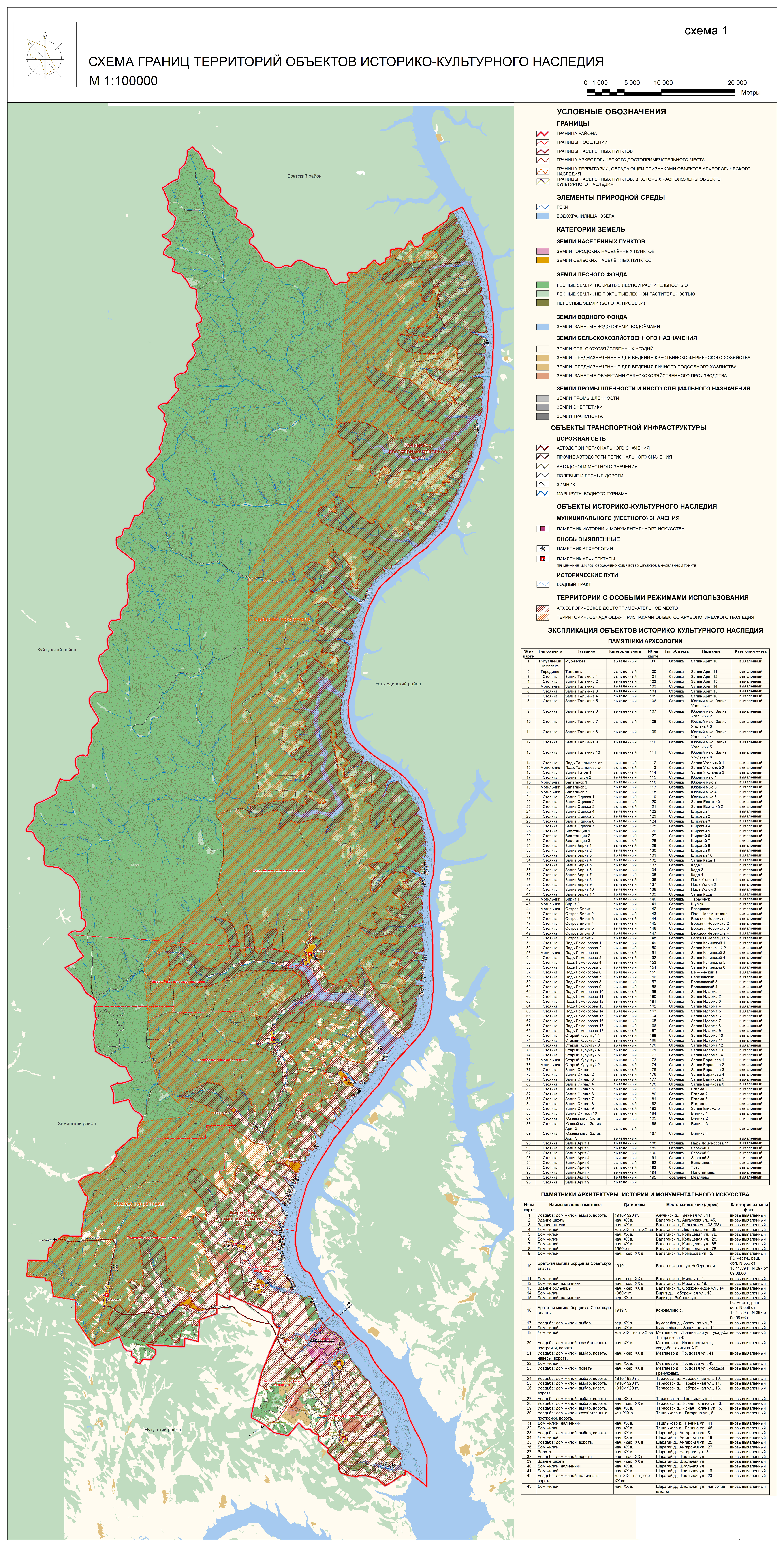 Начальник отдела архитектуры и градостроительства администрации Балаганского районаА.С. МетляевГлавный специалист отдела архитектуры и градостроительства администрации Балаганского районаГ.В. ПоповаВедущий инженер отдела архитектуры и градостроительства администрации Балаганского районаМ.Г. АлександроваГородской и сельские населенные пунктыГородской и сельские населенные пунктыГородской и сельские населенные пунктыГородской и сельские населенные пунктыГородской и сельские населенные пунктыГородской и сельские населенные пунктыАмбулаторно-поликлинические учреждения (посещений в смену на 1 тыс. чел.)Больничные учреждения* (коек на 1 тыс. чел.)Диспансеры (посещений в смену, коек на 1 тыс. чел.)Станции скорой медицинской помощи(автомобиль на 5 тыс. чел.)Фельдшерско-акушерские пункты(объект в населенном пункте 100-1200 чел.)Аптеки(объект)р.п. Балаганск 20,0По заданию на проектирование, определяемому органами здравоохраненияПо заданию на проектирование, определяемому органами здравоохранения1 на 5 тыс. чел. в сельских населенных пунктах*1 объект на населенный пункт с численностью 100-1200 чел.1 на 6,2 тыс. чел. с. Бирит 20,0По заданию на проектирование, определяемому органами здравоохраненияПо заданию на проектирование, определяемому органами здравоохранения1 на 5 тыс. чел. в сельских населенных пунктах*1 объект на населенный пункт с численностью 100-1200 чел.1 на 6,2 тыс. чел. д. Одиса20,0По заданию на проектирование, определяемому органами здравоохраненияПо заданию на проектирование, определяемому органами здравоохранения1 на 5 тыс. чел. в сельских населенных пунктах*1 объект на населенный пункт с численностью 100-1200 чел.1 на 6,2 тыс. чел. д. Заславская20,0По заданию на проектирование, определяемому органами здравоохраненияПо заданию на проектирование, определяемому органами здравоохранения1 на 5 тыс. чел. в сельских населенных пунктах*1 объект на населенный пункт с численностью 100-1200 чел.1 на 6,2 тыс. чел. д. Тарасовск20,0По заданию на проектирование, определяемому органами здравоохраненияПо заданию на проектирование, определяемому органами здравоохранения1 на 5 тыс. чел. в сельских населенных пунктах*1 объект на населенный пункт с численностью 100-1200 чел.1 на 6,2 тыс. чел. п. Приморский 20,0По заданию на проектирование, определяемому органами здравоохраненияПо заданию на проектирование, определяемому органами здравоохранения1 на 5 тыс. чел. в сельских населенных пунктах*1 объект на населенный пункт с численностью 100-1200 чел.1 на 6,2 тыс. чел. с. Тарнополь20,0По заданию на проектирование, определяемому органами здравоохраненияПо заданию на проектирование, определяемому органами здравоохранения1 на 5 тыс. чел. в сельских населенных пунктах*1 объект на населенный пункт с численностью 100-1200 чел.1 на 6,2 тыс. чел. д. Метляева 20,0По заданию на проектирование, определяемому органами здравоохраненияПо заданию на проектирование, определяемому органами здравоохранения1 на 5 тыс. чел. в сельских населенных пунктах*1 объект на населенный пункт с численностью 100-1200 чел.1 на 6,2 тыс. чел. д. Анучинск20,0По заданию на проектирование, определяемому органами здравоохраненияПо заданию на проектирование, определяемому органами здравоохранения1 на 5 тыс. чел. в сельских населенных пунктах*1 объект на населенный пункт с численностью 100-1200 чел.1 на 6,2 тыс. чел. с. Коновалово20,0По заданию на проектирование, определяемому органами здравоохраненияПо заданию на проектирование, определяемому органами здравоохранения1 на 5 тыс. чел. в сельских населенных пунктах*1 объект на населенный пункт с численностью 100-1200 чел.1 на 6,2 тыс. чел. д. Ташлыкова20,0По заданию на проектирование, определяемому органами здравоохраненияПо заданию на проектирование, определяемому органами здравоохранения1 на 5 тыс. чел. в сельских населенных пунктах*1 объект на населенный пункт с численностью 100-1200 чел.1 на 6,2 тыс. чел. с. Шарагай20,0По заданию на проектирование, определяемому органами здравоохраненияПо заданию на проектирование, определяемому органами здравоохранения1 на 5 тыс. чел. в сельских населенных пунктах*1 объект на населенный пункт с численностью 100-1200 чел.1 на 6,2 тыс. чел. с. Кумарейка20,0По заданию на проектирование, определяемому органами здравоохраненияПо заданию на проектирование, определяемому органами здравоохранения1 на 5 тыс. чел. в сельских населенных пунктах*1 объект на населенный пункт с численностью 100-1200 чел.1 на 6,2 тыс. чел. Городское и сельские населенные пунктыГородское и сельские населенные пунктыГородское и сельские населенные пунктыГородское и сельские населенные пунктыГородское и сельские населенные пунктыГородское и сельские населенные пунктыАмбулаторно-поликлинические учрежденияБольничные учрежденияДиспансеры Станции скорой медицинской помощи *Фельдшерско-акушерские пунктыАптекир.п. Балаганск в городских населенных пунктах 900 м;в сельских населенных пунктах 30 мин. транспортной доступностив городских населенных пунктах 1-часовая транспортная доступность, в сельских населенных пунктах -2-часовая транспортная доступность2,5 часовая транспортная доступность15-минутная доступность на специальном автомобиле *30 мин. транспортной доступности в сельских населенных пунктахв городских населенных пунктах в малоэтажной застройке 720 м; в сельских населенных пунктах 30 мин. транспортной доступностис. Бирит в городских населенных пунктах 900 м;в сельских населенных пунктах 30 мин. транспортной доступностив городских населенных пунктах 1-часовая транспортная доступность, в сельских населенных пунктах -2-часовая транспортная доступность2,5 часовая транспортная доступность15-минутная доступность на специальном автомобиле *30 мин. транспортной доступности в сельских населенных пунктахв городских населенных пунктах в малоэтажной застройке 720 м; в сельских населенных пунктах 30 мин. транспортной доступностид. Одисав городских населенных пунктах 900 м;в сельских населенных пунктах 30 мин. транспортной доступностив городских населенных пунктах 1-часовая транспортная доступность, в сельских населенных пунктах -2-часовая транспортная доступность2,5 часовая транспортная доступность15-минутная доступность на специальном автомобиле *30 мин. транспортной доступности в сельских населенных пунктахв городских населенных пунктах в малоэтажной застройке 720 м; в сельских населенных пунктах 30 мин. транспортной доступностид. Заславскаяв городских населенных пунктах 900 м;в сельских населенных пунктах 30 мин. транспортной доступностив городских населенных пунктах 1-часовая транспортная доступность, в сельских населенных пунктах -2-часовая транспортная доступность2,5 часовая транспортная доступность15-минутная доступность на специальном автомобиле *30 мин. транспортной доступности в сельских населенных пунктахв городских населенных пунктах в малоэтажной застройке 720 м; в сельских населенных пунктах 30 мин. транспортной доступностид. Тарасовскв городских населенных пунктах 900 м;в сельских населенных пунктах 30 мин. транспортной доступностив городских населенных пунктах 1-часовая транспортная доступность, в сельских населенных пунктах -2-часовая транспортная доступность2,5 часовая транспортная доступность15-минутная доступность на специальном автомобиле *30 мин. транспортной доступности в сельских населенных пунктахв городских населенных пунктах в малоэтажной застройке 720 м; в сельских населенных пунктах 30 мин. транспортной доступностип. Приморский в городских населенных пунктах 900 м;в сельских населенных пунктах 30 мин. транспортной доступностив городских населенных пунктах 1-часовая транспортная доступность, в сельских населенных пунктах -2-часовая транспортная доступность2,5 часовая транспортная доступность15-минутная доступность на специальном автомобиле *30 мин. транспортной доступности в сельских населенных пунктахв городских населенных пунктах в малоэтажной застройке 720 м; в сельских населенных пунктах 30 мин. транспортной доступностис. Тарнопольв городских населенных пунктах 900 м;в сельских населенных пунктах 30 мин. транспортной доступностив городских населенных пунктах 1-часовая транспортная доступность, в сельских населенных пунктах -2-часовая транспортная доступность2,5 часовая транспортная доступность15-минутная доступность на специальном автомобиле *30 мин. транспортной доступности в сельских населенных пунктахв городских населенных пунктах в малоэтажной застройке 720 м; в сельских населенных пунктах 30 мин. транспортной доступностид. Метляева в городских населенных пунктах 900 м;в сельских населенных пунктах 30 мин. транспортной доступностив городских населенных пунктах 1-часовая транспортная доступность, в сельских населенных пунктах -2-часовая транспортная доступность2,5 часовая транспортная доступность15-минутная доступность на специальном автомобиле *30 мин. транспортной доступности в сельских населенных пунктахв городских населенных пунктах в малоэтажной застройке 720 м; в сельских населенных пунктах 30 мин. транспортной доступностид. Анучинскв городских населенных пунктах 900 м;в сельских населенных пунктах 30 мин. транспортной доступностив городских населенных пунктах 1-часовая транспортная доступность, в сельских населенных пунктах -2-часовая транспортная доступность2,5 часовая транспортная доступность15-минутная доступность на специальном автомобиле *30 мин. транспортной доступности в сельских населенных пунктахв городских населенных пунктах в малоэтажной застройке 720 м; в сельских населенных пунктах 30 мин. транспортной доступностис. Коноваловов городских населенных пунктах 900 м;в сельских населенных пунктах 30 мин. транспортной доступностив городских населенных пунктах 1-часовая транспортная доступность, в сельских населенных пунктах -2-часовая транспортная доступность2,5 часовая транспортная доступность15-минутная доступность на специальном автомобиле *30 мин. транспортной доступности в сельских населенных пунктахв городских населенных пунктах в малоэтажной застройке 720 м; в сельских населенных пунктах 30 мин. транспортной доступностид. Ташлыковав городских населенных пунктах 900 м;в сельских населенных пунктах 30 мин. транспортной доступностив городских населенных пунктах 1-часовая транспортная доступность, в сельских населенных пунктах -2-часовая транспортная доступность2,5 часовая транспортная доступность15-минутная доступность на специальном автомобиле *30 мин. транспортной доступности в сельских населенных пунктахв городских населенных пунктах в малоэтажной застройке 720 м; в сельских населенных пунктах 30 мин. транспортной доступностис. Шарагайв городских населенных пунктах 900 м;в сельских населенных пунктах 30 мин. транспортной доступностив городских населенных пунктах 1-часовая транспортная доступность, в сельских населенных пунктах -2-часовая транспортная доступность2,5 часовая транспортная доступность15-минутная доступность на специальном автомобиле *30 мин. транспортной доступности в сельских населенных пунктахв городских населенных пунктах в малоэтажной застройке 720 м; в сельских населенных пунктах 30 мин. транспортной доступностис. Кумарейкав городских населенных пунктах 900 м;в сельских населенных пунктах 30 мин. транспортной доступностив городских населенных пунктах 1-часовая транспортная доступность, в сельских населенных пунктах -2-часовая транспортная доступность2,5 часовая транспортная доступность15-минутная доступность на специальном автомобиле *30 мин. транспортной доступности в сельских населенных пунктахв городских населенных пунктах в малоэтажной застройке 720 м; в сельских населенных пунктах 30 мин. транспортной доступностиРайонный центр обслуживанияРайонный центр обслуживанияРайонный центр обслуживанияГородской и сельские населенные пунктыСпортивные комплексы (м2 площади пола на 1 тыс. чел.)Плавательные бассейны(м2 зеркала воды на 1 тыс. чел.)Стадионы(объект)Плоскостные сооружения (м2 плоскостных сооружений на 1 тыс. чел.)р.п. Балаганск58191 на группу сельских населенных пунктов162с. Бирит 58191 на группу сельских населенных пунктов162д. Одиса58191 на группу сельских населенных пунктов162д. Заславская58191 на группу сельских населенных пунктов162д. Тарасовск58191 на группу сельских населенных пунктов162п. Приморский 58191 на группу сельских населенных пунктов162с. Тарнополь58191 на группу сельских населенных пунктов162д. Метляева 58191 на группу сельских населенных пунктов162д. Анучинск58191 на группу сельских населенных пунктов162с. Коновалово58191 на группу сельских населенных пунктов162д. Ташлыкова58191 на группу сельских населенных пунктов162с. Шарагай58191 на группу сельских населенных пунктов162с. Кумарейка58191 на группу сельских населенных пунктов162Районный центр обслуживанияРайонный центр обслуживанияРайонный центр обслуживанияГородской и сельские населенные пунктыСпортивные комплексы Плавательные бассейныСтадионыПлоскостные  сооружения р.п. Балаганск30-минутная транспортная доступность2-часовая транспортная доступность30-минутная транспортная доступностьв городском и сельских населенных пунктах 1350 мс. Бирит 30-минутная транспортная доступность2-часовая транспортная доступность30-минутная транспортная доступностьв городском и сельских населенных пунктах 1350 мд. Одиса30-минутная транспортная доступность2-часовая транспортная доступность30-минутная транспортная доступностьв городском и сельских населенных пунктах 1350 мд. Заславская30-минутная транспортная доступность2-часовая транспортная доступность30-минутная транспортная доступностьв городском и сельских населенных пунктах 1350 мд. Тарасовск30-минутная транспортная доступность2-часовая транспортная доступность30-минутная транспортная доступностьв городском и сельских населенных пунктах 1350 мп. Приморский 30-минутная транспортная доступность2-часовая транспортная доступность30-минутная транспортная доступностьв городском и сельских населенных пунктах 1350 мс. Тарнополь30-минутная транспортная доступность2-часовая транспортная доступность30-минутная транспортная доступностьв городском и сельских населенных пунктах 1350 мд. Метляева 30-минутная транспортная доступность2-часовая транспортная доступность30-минутная транспортная доступностьв городском и сельских населенных пунктах 1350 мд. Анучинск30-минутная транспортная доступность2-часовая транспортная доступность30-минутная транспортная доступностьв городском и сельских населенных пунктах 1350 мс. Коновалово30-минутная транспортная доступность2-часовая транспортная доступность30-минутная транспортная доступностьв городском и сельских населенных пунктах 1350 мд. Ташлыкова30-минутная транспортная доступность2-часовая транспортная доступность30-минутная транспортная доступностьв городском и сельских населенных пунктах 1350 мс. Шарагай30-минутная транспортная доступность2-часовая транспортная доступность30-минутная транспортная доступностьв городском и сельских населенных пунктах 1350 мс. Кумарейка30-минутная транспортная доступность2-часовая транспортная доступность30-минутная транспортная доступностьв городском и сельских населенных пунктах 1350 мГородской населенный пункт и крупные сельские поселения,Городской населенный пункт и крупные сельские поселения,Городской населенный пункт и крупные сельские поселения,Городской населенный пункт и крупные сельские поселения,Городской населенный пункт и крупные сельские поселения,Муниципальные библиотеки(объект)Муниципальные музеи(объект)Муниципальные Архивы(объект)Учреждениякультурно-досугового типа(зрительные места на 1 тыс. чел.)***Объекты, связанные с обеспечением организации мероприятий по работе с детьми и молодежью(кв.м. на 1 тыс. чел.)р.п. БалаганскДля городского населенного пункта: 1 на 10 тыс. жителей, 1 на 5,5 тыс. детей, 1 на 17 тыс. жителей 15-24 лет.Для сельских населенных пунктов: 1*1 на 5-10 тыс. человек**1 на муниципальный район66 21с. Бирит Для городского населенного пункта: 1 на 10 тыс. жителей, 1 на 5,5 тыс. детей, 1 на 17 тыс. жителей 15-24 лет.Для сельских населенных пунктов: 1*1 на 5-10 тыс. человек**1 на муниципальный район66 21д. ЗаславскаяДля городского населенного пункта: 1 на 10 тыс. жителей, 1 на 5,5 тыс. детей, 1 на 17 тыс. жителей 15-24 лет.Для сельских населенных пунктов: 1*1 на 5-10 тыс. человек**1 на муниципальный район66 21д. ТарасовскДля городского населенного пункта: 1 на 10 тыс. жителей, 1 на 5,5 тыс. детей, 1 на 17 тыс. жителей 15-24 лет.Для сельских населенных пунктов: 1*1 на 5-10 тыс. человек**1 на муниципальный район66 21п. Приморский Для городского населенного пункта: 1 на 10 тыс. жителей, 1 на 5,5 тыс. детей, 1 на 17 тыс. жителей 15-24 лет.Для сельских населенных пунктов: 1*1 на 5-10 тыс. человек**1 на муниципальный район66 21с. ТарнопольДля городского населенного пункта: 1 на 10 тыс. жителей, 1 на 5,5 тыс. детей, 1 на 17 тыс. жителей 15-24 лет.Для сельских населенных пунктов: 1*1 на 5-10 тыс. человек**1 на муниципальный район66 21д. Метляева Для городского населенного пункта: 1 на 10 тыс. жителей, 1 на 5,5 тыс. детей, 1 на 17 тыс. жителей 15-24 лет.Для сельских населенных пунктов: 1*1 на 5-10 тыс. человек**1 на муниципальный район66 21д. АнучинскДля городского населенного пункта: 1 на 10 тыс. жителей, 1 на 5,5 тыс. детей, 1 на 17 тыс. жителей 15-24 лет.Для сельских населенных пунктов: 1*1 на 5-10 тыс. человек**1 на муниципальный район66 21с. КоноваловоДля городского населенного пункта: 1 на 10 тыс. жителей, 1 на 5,5 тыс. детей, 1 на 17 тыс. жителей 15-24 лет.Для сельских населенных пунктов: 1*1 на 5-10 тыс. человек**1 на муниципальный район66 21д. ТашлыковаДля городского населенного пункта: 1 на 10 тыс. жителей, 1 на 5,5 тыс. детей, 1 на 17 тыс. жителей 15-24 лет.Для сельских населенных пунктов: 1*1 на 5-10 тыс. человек**1 на муниципальный район66 21с. ШарагайДля городского населенного пункта: 1 на 10 тыс. жителей, 1 на 5,5 тыс. детей, 1 на 17 тыс. жителей 15-24 лет.Для сельских населенных пунктов: 1*1 на 5-10 тыс. человек**1 на муниципальный район66 21с. КумарейкаДля городского населенного пункта: 1 на 10 тыс. жителей, 1 на 5,5 тыс. детей, 1 на 17 тыс. жителей 15-24 лет.Для сельских населенных пунктов: 1*1 на 5-10 тыс. человек**1 на муниципальный район66 21Городской населенный пункт и крупные сельские поселения,Городской населенный пункт и крупные сельские поселения,Городской населенный пункт и крупные сельские поселения,Городской населенный пункт и крупные сельские поселения,Городской населенный пункт и крупные сельские поселения,Муниципальные библиотекиМуниципальные музеиМуниципальные архивыУчреждениякультурно-досугового типаОбъекты, связанные с обеспечением организации мероприятий по работе с детьми и молодежьюр.п. Балаганскв городском населенном пункте720 м; в сельских населенных пунктах 30 мин. транспортная доступность1,5 часовая транспортная доступность1,5 часовая транспортная доступностьв городском населенном пункте 720 м; в сельских населенных пунктах 30 мин. транспортная доступностьв городском и сельских населенных пунктах 30 мин. транспортная доступностьс. Бирит в городском населенном пункте720 м; в сельских населенных пунктах 30 мин. транспортная доступность1,5 часовая транспортная доступность1,5 часовая транспортная доступностьв городском населенном пункте 720 м; в сельских населенных пунктах 30 мин. транспортная доступностьв городском и сельских населенных пунктах 30 мин. транспортная доступностьд. Заславскаяв городском населенном пункте720 м; в сельских населенных пунктах 30 мин. транспортная доступность1,5 часовая транспортная доступность1,5 часовая транспортная доступностьв городском населенном пункте 720 м; в сельских населенных пунктах 30 мин. транспортная доступностьв городском и сельских населенных пунктах 30 мин. транспортная доступностьд. Тарасовскв городском населенном пункте720 м; в сельских населенных пунктах 30 мин. транспортная доступность1,5 часовая транспортная доступность1,5 часовая транспортная доступностьв городском населенном пункте 720 м; в сельских населенных пунктах 30 мин. транспортная доступностьв городском и сельских населенных пунктах 30 мин. транспортная доступностьп. Приморский в городском населенном пункте720 м; в сельских населенных пунктах 30 мин. транспортная доступность1,5 часовая транспортная доступность1,5 часовая транспортная доступностьв городском населенном пункте 720 м; в сельских населенных пунктах 30 мин. транспортная доступностьв городском и сельских населенных пунктах 30 мин. транспортная доступностьс. Тарнопольв городском населенном пункте720 м; в сельских населенных пунктах 30 мин. транспортная доступность1,5 часовая транспортная доступность1,5 часовая транспортная доступностьв городском населенном пункте 720 м; в сельских населенных пунктах 30 мин. транспортная доступностьв городском и сельских населенных пунктах 30 мин. транспортная доступностьд. Метляева в городском населенном пункте720 м; в сельских населенных пунктах 30 мин. транспортная доступность1,5 часовая транспортная доступность1,5 часовая транспортная доступностьв городском населенном пункте 720 м; в сельских населенных пунктах 30 мин. транспортная доступностьв городском и сельских населенных пунктах 30 мин. транспортная доступностьд. Анучинскв городском населенном пункте720 м; в сельских населенных пунктах 30 мин. транспортная доступность1,5 часовая транспортная доступность1,5 часовая транспортная доступностьв городском населенном пункте 720 м; в сельских населенных пунктах 30 мин. транспортная доступностьв городском и сельских населенных пунктах 30 мин. транспортная доступностьс. Коноваловов городском населенном пункте720 м; в сельских населенных пунктах 30 мин. транспортная доступность1,5 часовая транспортная доступность1,5 часовая транспортная доступностьв городском населенном пункте 720 м; в сельских населенных пунктах 30 мин. транспортная доступностьв городском и сельских населенных пунктах 30 мин. транспортная доступностьд. Ташлыковав городском населенном пункте720 м; в сельских населенных пунктах 30 мин. транспортная доступность1,5 часовая транспортная доступность1,5 часовая транспортная доступностьв городском населенном пункте 720 м; в сельских населенных пунктах 30 мин. транспортная доступностьв городском и сельских населенных пунктах 30 мин. транспортная доступностьс. Шарагайв городском населенном пункте720 м; в сельских населенных пунктах 30 мин. транспортная доступность1,5 часовая транспортная доступность1,5 часовая транспортная доступностьв городском населенном пункте 720 м; в сельских населенных пунктах 30 мин. транспортная доступностьв городском и сельских населенных пунктах 30 мин. транспортная доступностьс. Кумарейкав городском населенном пункте720 м; в сельских населенных пунктах 30 мин. транспортная доступность1,5 часовая транспортная доступность1,5 часовая транспортная доступностьв городском населенном пункте 720 м; в сельских населенных пунктах 30 мин. транспортная доступностьв городском и сельских населенных пунктах 30 мин. транспортная доступностьГородской и сельские населенные пункты*Городской и сельские населенные пункты*Городской и сельские населенные пункты*Дошкольныеобразовательные организации(мест на 1 тыс.чел.)Общеобразовательные организации(мест на 1 тыс. чел.)Организациидополнительного образования(мест на 1 тыс. чел.)р.п. БалаганскГородской населенный пункт: 44 Сельские населенные пункты: 39927с. Бирит Городской населенный пункт: 44 Сельские населенные пункты: 39927д. ЗаславскаяГородской населенный пункт: 44 Сельские населенные пункты: 39927д. ТарасовскГородской населенный пункт: 44 Сельские населенные пункты: 39927п. Приморский Городской населенный пункт: 44 Сельские населенные пункты: 39927с. ТарнопольГородской населенный пункт: 44 Сельские населенные пункты: 39927д. Метляева Городской населенный пункт: 44 Сельские населенные пункты: 39927д. АнучинскГородской населенный пункт: 44 Сельские населенные пункты: 39927с. КоноваловоГородской населенный пункт: 44 Сельские населенные пункты: 39927д. ТашлыковаГородской населенный пункт: 44 Сельские населенные пункты: 39927с. ШарагайГородской населенный пункт: 44 Сельские населенные пункты: 39927с. КумарейкаГородской населенный пункт: 44 Сельские населенные пункты: 39927Городской и сельские населенные пунктыГородской и сельские населенные пунктыГородской и сельские населенные пунктыДошкольныеобразовательные организацииОбщеобразовательные организацииОрганизациидополнительного образованияр.п. Балаганскв городском населенном пункте: при многоэтажной застройке 270 м, при малоэтажной застройке  450 м; в сельских населенных пунктах 500 мв городском населенном пункте  675 м (для начальных классов 450 м) в сельской местности на расстоянии транспортной доступности: для учащихся I ступени обучения – 15 минут (в одну сторону), для учащихся II-III ступеней – не более 50 минут (в одну сторону)*в городском населенном пункте на расстоянии транспортной доступности не более 30 мин, в сельских населенных пунктах – не более 60 минс. Бирит в городском населенном пункте: при многоэтажной застройке 270 м, при малоэтажной застройке  450 м; в сельских населенных пунктах 500 мв городском населенном пункте  675 м (для начальных классов 450 м) в сельской местности на расстоянии транспортной доступности: для учащихся I ступени обучения – 15 минут (в одну сторону), для учащихся II-III ступеней – не более 50 минут (в одну сторону)*в городском населенном пункте на расстоянии транспортной доступности не более 30 мин, в сельских населенных пунктах – не более 60 минд. Заславскаяв городском населенном пункте: при многоэтажной застройке 270 м, при малоэтажной застройке  450 м; в сельских населенных пунктах 500 мв городском населенном пункте  675 м (для начальных классов 450 м) в сельской местности на расстоянии транспортной доступности: для учащихся I ступени обучения – 15 минут (в одну сторону), для учащихся II-III ступеней – не более 50 минут (в одну сторону)*в городском населенном пункте на расстоянии транспортной доступности не более 30 мин, в сельских населенных пунктах – не более 60 минд. Тарасовскв городском населенном пункте: при многоэтажной застройке 270 м, при малоэтажной застройке  450 м; в сельских населенных пунктах 500 мв городском населенном пункте  675 м (для начальных классов 450 м) в сельской местности на расстоянии транспортной доступности: для учащихся I ступени обучения – 15 минут (в одну сторону), для учащихся II-III ступеней – не более 50 минут (в одну сторону)*в городском населенном пункте на расстоянии транспортной доступности не более 30 мин, в сельских населенных пунктах – не более 60 минп. Приморский в городском населенном пункте: при многоэтажной застройке 270 м, при малоэтажной застройке  450 м; в сельских населенных пунктах 500 мв городском населенном пункте  675 м (для начальных классов 450 м) в сельской местности на расстоянии транспортной доступности: для учащихся I ступени обучения – 15 минут (в одну сторону), для учащихся II-III ступеней – не более 50 минут (в одну сторону)*в городском населенном пункте на расстоянии транспортной доступности не более 30 мин, в сельских населенных пунктах – не более 60 минс. Тарнопольв городском населенном пункте: при многоэтажной застройке 270 м, при малоэтажной застройке  450 м; в сельских населенных пунктах 500 мв городском населенном пункте  675 м (для начальных классов 450 м) в сельской местности на расстоянии транспортной доступности: для учащихся I ступени обучения – 15 минут (в одну сторону), для учащихся II-III ступеней – не более 50 минут (в одну сторону)*в городском населенном пункте на расстоянии транспортной доступности не более 30 мин, в сельских населенных пунктах – не более 60 минд. Метляева в городском населенном пункте: при многоэтажной застройке 270 м, при малоэтажной застройке  450 м; в сельских населенных пунктах 500 мв городском населенном пункте  675 м (для начальных классов 450 м) в сельской местности на расстоянии транспортной доступности: для учащихся I ступени обучения – 15 минут (в одну сторону), для учащихся II-III ступеней – не более 50 минут (в одну сторону)*в городском населенном пункте на расстоянии транспортной доступности не более 30 мин, в сельских населенных пунктах – не более 60 минд. Анучинскв городском населенном пункте: при многоэтажной застройке 270 м, при малоэтажной застройке  450 м; в сельских населенных пунктах 500 мв городском населенном пункте  675 м (для начальных классов 450 м) в сельской местности на расстоянии транспортной доступности: для учащихся I ступени обучения – 15 минут (в одну сторону), для учащихся II-III ступеней – не более 50 минут (в одну сторону)*в городском населенном пункте на расстоянии транспортной доступности не более 30 мин, в сельских населенных пунктах – не более 60 минс. Коноваловов городском населенном пункте: при многоэтажной застройке 270 м, при малоэтажной застройке  450 м; в сельских населенных пунктах 500 мв городском населенном пункте  675 м (для начальных классов 450 м) в сельской местности на расстоянии транспортной доступности: для учащихся I ступени обучения – 15 минут (в одну сторону), для учащихся II-III ступеней – не более 50 минут (в одну сторону)*в городском населенном пункте на расстоянии транспортной доступности не более 30 мин, в сельских населенных пунктах – не более 60 минд. Ташлыковав городском населенном пункте: при многоэтажной застройке 270 м, при малоэтажной застройке  450 м; в сельских населенных пунктах 500 мв городском населенном пункте  675 м (для начальных классов 450 м) в сельской местности на расстоянии транспортной доступности: для учащихся I ступени обучения – 15 минут (в одну сторону), для учащихся II-III ступеней – не более 50 минут (в одну сторону)*в городском населенном пункте на расстоянии транспортной доступности не более 30 мин, в сельских населенных пунктах – не более 60 минс. Шарагайв городском населенном пункте: при многоэтажной застройке 270 м, при малоэтажной застройке  450 м; в сельских населенных пунктах 500 мв городском населенном пункте  675 м (для начальных классов 450 м) в сельской местности на расстоянии транспортной доступности: для учащихся I ступени обучения – 15 минут (в одну сторону), для учащихся II-III ступеней – не более 50 минут (в одну сторону)*в городском населенном пункте на расстоянии транспортной доступности не более 30 мин, в сельских населенных пунктах – не более 60 минс. Кумарейкав городском населенном пункте: при многоэтажной застройке 270 м, при малоэтажной застройке  450 м; в сельских населенных пунктах 500 мв городском населенном пункте  675 м (для начальных классов 450 м) в сельской местности на расстоянии транспортной доступности: для учащихся I ступени обучения – 15 минут (в одну сторону), для учащихся II-III ступеней – не более 50 минут (в одну сторону)*в городском населенном пункте на расстоянии транспортной доступности не более 30 мин, в сельских населенных пунктах – не более 60 минРайонПротяженность, кмПлощадь, км2Плотность, км/км2Балаганский район65,963470,01РайонКоличество диагностических линий, включаяпередвижныеБалаганский1Межрайонные центры обслуживания и районный центрВертолетная площадка(объект)р.п. Балаганск1с. Кумарейка1№п/пНаименование объектаЕдиница измеренияВеличина1Защитные сооруженияВместимость (чел.)1502Противорадиационные укрытияВместимость (чел.)53Санитарно-обмывочные пункты и станции обеззараживания одежды и транспортаКоличество(ед.)1(на каждый въезд и выезд населенного пункта)4Пункты временного размещенияКоличество(ед.)15Сборные эвакуационные пунктыКоличество(ед.)16СиреныКоличество(ед.)1 (радиус действия 500м)7Объекты противопожарного водоснабженияКоличество(ед.)1 на 250 м8Ледовые переправыКоличество(ед.)В местах необходимых для доступа к населенным пунктам в случаях отсутствия иного способа9Спасательные подразделения на водных объектахКоличество(ед.)1 на каждый санкционированный водный объект, предназначенный для отдыха и иного пользования населением10Объекты органов внутренних делКоличество(ед.)1№п/пНаименование объектаЕдиница измеренияВеличина1Защитные сооруженияДоступность (мин.)302ПротиворадиационныеукрытияДоступность (мин.)303Санитарно-обмывочные пункты и станции обеззараживания одежды и транспортаКоличество(ед.)На всех въездах и выездах населенного пункта4Пункты временного размещенияДоступность (мин.)305Сборные эвакуационные пунктыРадиус доступности (м)500СиреныРадиус действия (м)1 (радиус действия 500м)Объекты противопожарного водоснабженияРадиус доступности (м) 250 мЛедовые переправыКоличество(ед.)Не регламентируютсяСпасательные подразделения на водных объектахКоличество(ед.)Не регламентируютсяОбъекты органов внутренних делКоличество(ед.)Не регламентируютсяНаименование объекта (наименование ресурса) *Минимально допустимый уровеньМинимально допустимый уровеньЕдиница измеренияВеличинаЭлектроснабжениеУкрупненные показатели электропотребления:Электроэнергия, электропотребление**Городское поселение (без кондиционеров), не оборудованное стационарными электроплитами:Сельские поселения (без кондиционеров),не оборудованные стационарными плитамикВт ч/год на 1 чел.1360950Электроэнергия, использование максимума электрической нагрузки**Городское поселение (без кондиционеров), не оборудованное стационарными электроплитами:Сельские поселения (без кондиционеров),- не оборудованные стационарными плитамич/год41604100Электрические нагрузки, расход электроэнергии***Наименование норматива (потребители ресурса)ЕдиницаизмеренияВеличинаПриродный газ, при горячем водоснабжении от газовых водонагревателейм3/годна 1 чел.300При отсутствии всяких видов горячего водоснабжения ( в сельской местности)м3/годна 1 чел 180(220)Тепловая нагрузка, расход газаГкал, м3/чел-№п/пНаименование объектаМинимально допустимый уровень обеспеченностиМинимально допустимый уровень обеспеченностиМаксимально допустимый уровень территориальной доступностиМаксимально допустимый уровень территориальной доступностиЕдиница измереияВеличинаЕдиница измереияВеличина1Территории объектов культурного наследия местного (муниципального) значенияНе нормируютсяНе нормируются  Не нормируются  Не нормируютсяКатегории особо охраняемыхприродных территорийРежим особой охраныПамятники природыНа территориях, на которых находятся памятники природы, и в границах их  охранных  зон  запрещается  всякая  деятельность,  влекущая  за  собой нарушение сохранности памятников природы. Бытовые отходыКоличество бытовых отходов, чел./год Количество бытовых отходов, чел./год кглТвердые:от жилых зданий, оборудованных водопроводом, канализацией, центральным отоплением и газом190900от прочих жилых зданий3001100общее количество по городу с учетом общественных зданий2801400жидкие из выгребов (при отсутствии канализации)-2000Смет с 1м2 твердых покрытий улиц, площадей и парков58Предприятие и сооруженияПлощади земельных участков на 1000т бытовых отходов, гаРазмеры санитарно-защитных зон, мПолигоны0,04500Сливные станции            0,02300